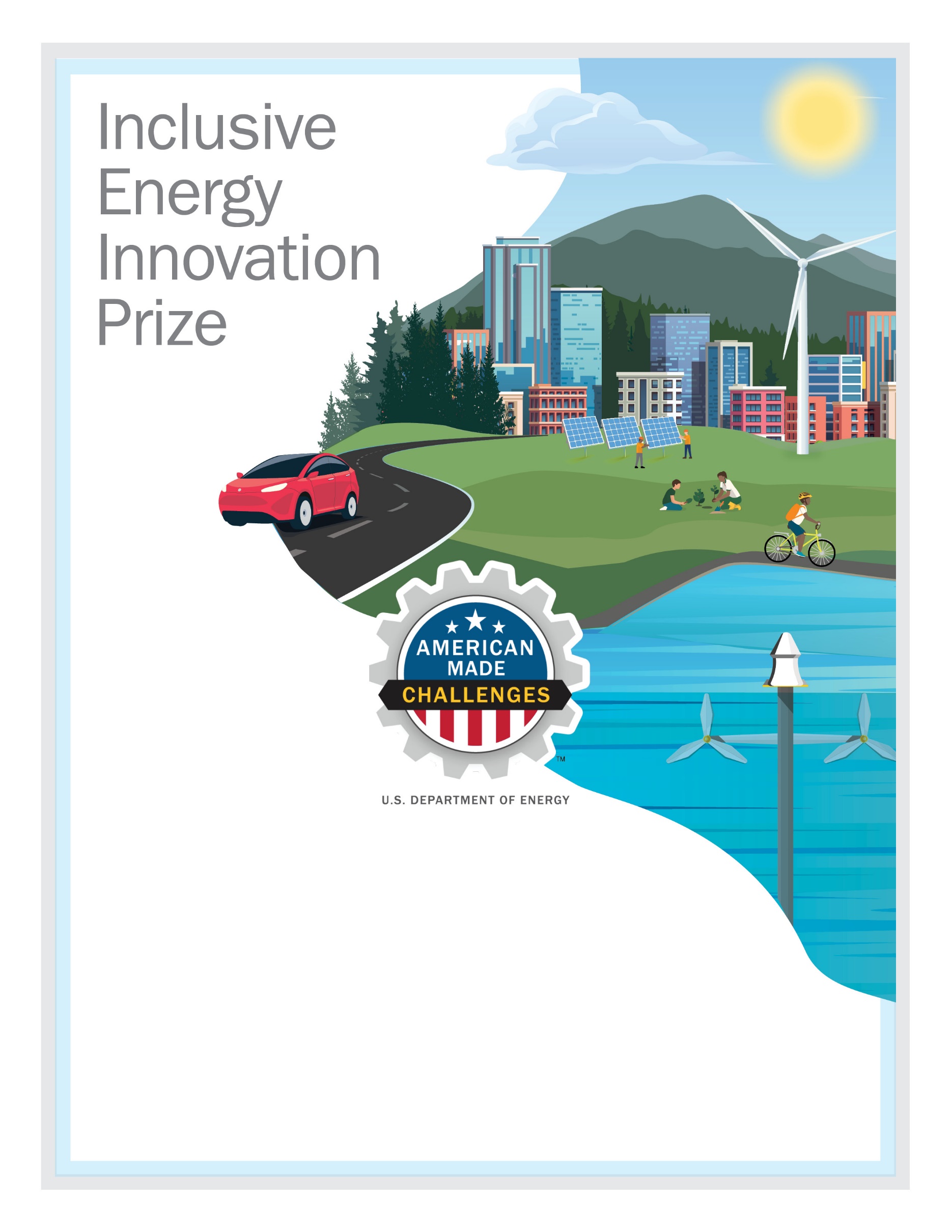 Team Information:[Fill in the information below for each team member. The first team member listed should be the Team Lead]Team Lead Name: [first, last]Team Member 2: [first, last]Team Member 3: [first, last]Team Member n: [first, last]Short Description: [A clear and concise description of your team/organization]Table of ContentsImpact Plan: [Description of planned activities, resources and capabilities, budget, and anticipated impacts.]Planned Activities[text]Resources and Capabilities[text]Budget[text]Anticipated Impacts[text]Concluding Remarks[text]